Промежуточная аттестация по химии, 8 классВремя выполнения 40 минут (1 урок).Критерии оценивания: Отметка «5» ставится за работу, выполненную полностью без ошибок и недочетов.Отметка «4» ставится за работу, выполненную полностью, но при наличии в ней не более одной грубой ошибки и одного недочета ; не более трех недочетов.Отметка «3» ставится, если ученик выполнил правильно не менее 2/3 всей работы или допустил не более одной грубой ошибки и двух недочетов, не более одной грубой и одной негрубой ошибки, не более трех негрубых ошибок, одной негрубой ошибки и трех недочетов, при наличии четырех-пяти недочетов.Отметка «2» ставится, если число ошибок и недочетов превысило норму оценки «3» или выполнено правильно менее 2/3 всей работы.Задания1. Выберите два высказывания, в которых говорится о кислороде как о химическом элементе, поясните выбор ответа.1) Кислород плохо растворяется в воде.2) Кислород не имеет запаха.3) Кислород входит в состав воды.4) Кислород входит в состав воздуха.5) Кислород самый распространенный в земной коре.2. Определить валентность хлора в соединениях А)       Б)           В)                                                                                 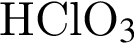 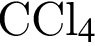 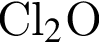 3. Даны вещества: вода, кислород и аммиак. Среди них к сложным веществам относится(-ятся), поясните выбор ответа.1) только вода2) только кислород3) кислород и аммиак4) вода и аммиак4. Определить типы реакций (разложения, соединения, замещения, обмена)1) 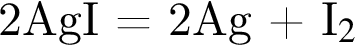 2) 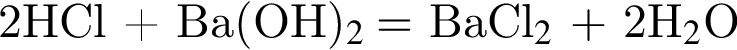 3) 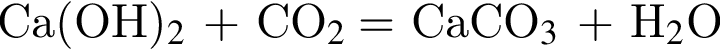 4) 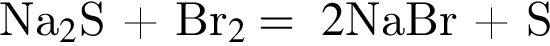 5. Вычислите в процентах массовую долю углерода в карбонате кальция. Запишите число с точностью до целых. Карбонат кальция — химическое соединение  в медицине используется в качестве лекарственного средства при болезнях костных тканей.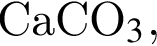 6. Расставьте коэффициенты в приведенных ниже схемах химических реакций, определите тип реакции.Fe+HCl→FeCl2+H2NH3→N2+H2Fe+Cl2→FeCl3N2+O2→NOMg+O2→MgO